РЕСПУБЛИКА   КАРЕЛИЯ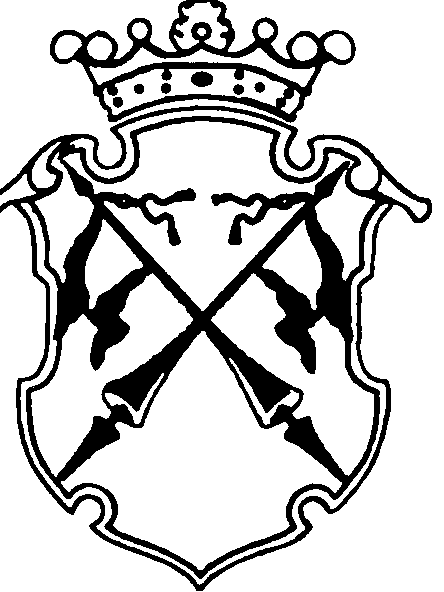 КОНТРОЛЬНО-СЧЕТНЫЙ КОМИТЕТСОРТАВАЛЬСКОГО МУНИЦИПАЛЬНОГО РАЙОНАЗАКЛЮЧЕНИЕна проект Решения Совета Вяртсильского городского поселения ….. сессии III созыва «О внесении изменений и дополнений к решению XXXVI сессии III созыва Совета Вяртсильского городского поселения от 27.12.2016г.№97  «О бюджете Вяртсильского городского поселения на 2017 и плановый период 2018 и 2019 годы»17 марта 2017 года                                                                      №9Основание для проведения экспертизы: п.2;7 ч.2 статьи 9 федерального закона  от 07.02.2011г. №6-ФЗ «Об общих принципах организации и деятельности контрольно-счетных органов субъектов Российской Федерации и муниципальных образований», ч.2 статьи 157 Бюджетного Кодекса РФ, подпункт 2;7 пункта 1.2 Соглашения о передаче полномочий контрольно-счетного органа Вяртсильского городского поселения по осуществлению внешнего муниципального финансового контроля Контрольно-счетному комитету Сортавальского муниципального района от  «22» декабря  2016 г.. Цель экспертизы : оценка финансово-экономических обоснований на предмет обоснованности расходных обязательств бюджета Вяртсильского городского поселения в проекте Решения Совета Вяртсильского городского поселения …. сессии III созыва «О внесении изменений и дополнений к решению XXXVI сессии III созыва  Совета Вяртсильского городского поселения от 27.12.2016г. №97 «О бюджете Вяртсильского городского поселения на 2017 и плановый период 2018 и 2019 годы ».Предмет экспертизы : проект Решения Совета Вяртсильского городского поселения ….. сессии III созыва «О внесении изменений и дополнений к решению XXXVI сессии III созыва Совета Вяртсильского городского поселения от 27.12.2016г. №97 «О бюджете Вяртсильского городского поселения на 2017 и плановый период 2018 и 2019 годы», материалы и документы финансово-экономических обоснований указанного проекта в части, касающейся расходных обязательств бюджета Вяртсильского городского поселения.Проект Решения Совета Вяртсильского городского поселения ….  сессии III созыва «О внесении изменений и дополнений к решению XXXVI сессии III созыва Совета Вяртсильского городского поселения от 27.12.2016г. №97 «О бюджете Вяртсильского городского поселения на 2017 и плановый период 2018 и 2019 годы»(далее- проект Решения) с приложениями №4;5;6;8 (далее- проект Решения), пояснительной запиской к проекту Решения представлен на экспертизу в Контрольно-счетный комитет Сортавальского муниципального района (далее- Контрольно-счетный комитет) 16 марта 2017 года.Ранее в решение XXXVI сессии III созыва Вяртсильского городского поселения от 27.12.2016г. №97 «О бюджете Вяртсильского городского поселения на 2017 и плановый период 2018 и 2019 годы» изменения не вносились.Представленным проектом Решения предлагается изменить основные характеристики бюджета муниципального образования принятые Решением Совета Вяртсильского городского поселения XXXVI сессии III созыва от 27.12.2016г. №97 «О бюджете Вяртсильского городского поселения на 2017 и плановый период 2018 и 2019 годы», к которым, в соответствии со ст. 184.1 БК РФ, относятся общий объем доходов, общий объем расходов и дефицит бюджета.В проект Решения вносятся следующие изменения в основные характеристики бюджета на 2017 год:-доходы бюджета в целом по сравнению с утвержденным бюджетом увеличиваются на 570,9 тыс. руб., в том числе безвозмездные поступления увеличиваются по сравнению с утвержденным бюджетом на 650,6 тыс. руб. - расходы бюджета в целом по сравнению с утвержденным бюджетом увеличиваются на 570,9 тыс. руб. - Утвержденный дефицит бюджета поселения, в проекте решения, без изменений.  - верхний предел муниципального долга бюджета поселения в валюте РФ и по муниципальным гарантиям в валюте РФ по сравнению с утвержденным бюджетом остался без изменений. Основные характеристики местного бюджета на плановый период 2018 и 2019 годы также оставлены без изменений. ДоходыСогласно  изменениям, вносимыми в бюджет поселения, доходная часть на 2017год увеличится на 570,9 тыс. руб. В целом, увеличение доходной части бюджета поселения произойдет за счет: Табл.1тыс.руб.В представленном проекте, увеличение доходной части бюджета поселения, по сравнению с утвержденным бюджетом произошло за счет: - Акцизов по подакцизным товарам (продукции), производимым на территории Российской Федерации в сумме -79,7 тыс. руб.;- Прочие безвозмездные поступления в бюджеты городских поселений – средства физических и юридических лиц, за исключением дорожной деятельности в сумме -255,0 тыс. рублей;Прочие субсидии бюджетам городских поселений в сумме +905,6 тыс. руб.По сравнению с утвержденным бюджетом, снижение прогнозируемого поступления объема доходного источника поселения в представленном проекте решения, произошло по доходу, получаемому в виде акцизов по подакцизным товарам (продукции), производимым на территории Российской Федерации на сумму 79,7 тыс. руб.Согласно пояснительной записки к уточнению бюджета Вяртсильского городского поселения на 2017 год снижение прогнозируемого объема налогового поступления планируется в связи с уточнением администратора доходов прогноза поступления. Также планируется снижение прогнозируемого объема поступления безвозмездного источника в  виде поступлений от физических и юридических лиц на сумму 255,0 тыс. руб. в связи с отклонением проекта «Благоустройство центральной площади п. Вяртсиля» комиссией по отбору проектов. Увеличение прогнозируемого объема межбюджетных трансфертов на сумму 905,6 тыс. руб. связано с уточнением плана поступлений в соответствии с Постановлением  Правительства РК №63-П от 156.02.2017г «О распределении на 2017г. субсидий бюджетам муниципальных образований на реализацию мероприятий государственной программы РК «Развитие транспортной системы» в целях содержания и ремонта». РасходыПроектом Решения предлагается установить расходы на 2017 год в сумме 10281,5 тыс.руб, что на 570,9 тыс. руб. больше  первоначально утвержденного бюджета. Анализ изменений, вносимых  проектом Решения по расходам бюджета поселения на 2017 год по сравнению с ранее утвержденным бюджетом ,  приведен в табл. 2 Табл.2(тыс. руб.)Бюджетные ассигнования на 2017 год увеличены по сравнению с первоначально утвержденным бюджетом по разделу 0100 «Общегосударственные вопросы» на сумму 100,3 тыс. руб.; по разделу 0400 «Национальная экономика» на сумму 1158,3 тыс. руб. В приложениях №5 и 6 к проекту Решения предложено уменьшить бюджетные ассигнования на 2017 год по разделу 0500 «Жилищно-коммунальное хозяйство» на сумму 687,7 тыс. рублей.Согласно пояснительной записки к проекту решения «О внесении изменений и дополнений к решению XXXVI сессии III созыва Вяртсильского городского поселения от 27.12.2016г. №97 «О бюджете Вяртсильского городского поселения на 2017 и плановый период 2018 и 2019 годы» внесение изменений в расходы в основном связано с уточнением плана расходов.Предлагается увеличение ассигнований для исполнение мероприятий государственной программы РК «Развитие транспортной системы» по ремонту участка дороги с устройством асфальтобетонного покрытия по ул. Октябрьская пгт. Вяртсиля в сумме 905,6 тыс. руб. за счет субсидии из бюджета РК, а  также  на софинансирование данных мероприятий в сумме 226,4 тыс. руб..  Увеличение бюджетных ассигнований предлагается на исполнение принятых обязательств по финансовому обеспечению переданных полномочий по внешнему муниципальному финансовому контролю в сумме 100,3 тыс. руб. , на мероприятия по составлению сметной документации по ремонту участка дороги с устройством асфальтобетонного покрытия по ул. Октябрьская в пгт. Вяртсиля в сумме 7,8 тыс. руб., на уточнение расходов по муниципальному контракту  по содержанию дорог с подрядчиком МУП «ЖКС п. Вяртсиля» в сумме 976,7 тыс. руб., а также увеличение ассигнований на мероприятия по переселению граждан из аварийного жилого фонда с учетом необходимости развития малоэтажного жилищного строительства в сумме 12,3 тыс. руб. Источником увеличения данных бюджетных ассигнований послужило уменьшение бюджетных ассигнований по софинансированию из бюджета поселения мероприятий, предусмотренных проектом «Благоустройство центральной площади поселка Вяртсиля» на сумму 445,0 тыс. руб. ,в виду его отклонения. Также проектом предлагается уменьшить бюджетные ассигнования  в сумме 255,0 тыс. руб. на мероприятия по данному проекту, предусмотренные за счет безвозмездных поступлений от юридических и физических лиц.Предлагается уменьшить бюджетные ассигнования в сумме 79,7 тыс. руб. на мероприятия, предусмотренные за счет дорожного фонда поселения в связи с уменьшением прогнозируемого объема поступления источника дорожного фонда – доходы от уплаты акцизов на нефтепродукты.Программная частьПриложением №7 к Решению о бюджете поселения на 2017 и плановый период 2018 и 2019 годов утвержден Перечень муниципальных целевых программ, предусмотренных к финансированию за счет средств бюджета Вяртсильского городского поселения (далее- Перечень). Проектом решения не предлагается вносить изменения в утвержденный Перечень, хотя приложения №5 и №6 к проекту решения содержат  распределение бюджетных ассигнований на реализацию программных мероприятий : Обеспечение мероприятий по переселению граждан из аварийного жилого фонда с учетом необходимости развития малоэтажного жилищного строительства – 12,3 тыс. руб.;Ремонт и содержание автомобильных дорог общего пользования местного значения в Вяртсильском городском поселении (дорожный фонд) – 2116,5 тыс. руб.Согласно п.5 Порядка формирования и использования бюджетных ассигнований муниципального дорожного фонда Вяртсильского городского поселения, утвержденного Решением IV сессии III созыва Совета Вяртсильского городского поселения от 17.12.2013г. №10 использование бюджетных ассигнований муниципального дорожного фонда ВГП осуществляется в рамках муниципальной программы.Проанализировав действующие нормы Порядка Контрольно-счетный комитет СМР обращает внимание, что п.3 Порядка не содержит источника формирования дорожного фонда поселения – субсидии из другого уровня бюджета бюджетной системы РФ, предоставленные местному бюджету на содержание и ремонт дорог местного значения ВГП. Тогда как, согласно проекту решения, планируется поступление в бюджет поселения субсидии из бюджета Республики Карелия на реализацию мероприятий государственной программы «Развитие транспортной системы» в целях содержания и ремонта дорог местного значения ВГП. Дефицит/профицит  бюджетаПроектом Решения не предлагается вносить изменения в утвержденный размер дефицита бюджета Вяртсильского городского поселения на 2017  плановый период 2018 и 2019 годов.Анализ текстовых статей проекта Решения При анализе текстовых статей проекта Решения замечаний не установлено.Применение бюджетной классификацииВ представленных на экспертизу  Приложениях №№4 и 8  к проекту Решения применяются коды не соответствующие  Указаниям о порядке применения бюджетной классификации Российской Федерации, утвержденными приказом Минфина России от 01.07.2013 № 65н.:Кроме того, Контрольно-счетный комитет СМР обращает внимание, что согласно Инструкции №65н целевые статьи расходов бюджетов обеспечивают привязку бюджетных ассигнований к государственным (муниципальным) программам . Необходимо, в приложениях 5 и 6, обратить внимание на целевые статьи по программным направлениям деятельности :- Обеспечение мероприятий по переселению граждан из аварийного жилого фонда с учетом необходимости развития малоэтажного жилищного строительства;- Ремонт и содержание автомобильных дорог общего пользования местного значения в Вяртсильском городском поселении (дорожный фонд)Выводы:Корректировка бюджета обусловлена уточнением прогноза доходов, в основном связанных с корректировкой прогнозируемого объема ввиду неточности прогноза, предоставленного администраторами доходов, а также в связи с увеличением безвозмездных поступлений в бюджет Вяртсильского городского поселения из бюджетов других уровней.Проектом Решения планируется изменений основных характеристик бюджета Вяртсильского городского поселения, к которым, в соответствии с п.1 ст. 184.1 БК РФ, относятся общий объем доходов, общий объем расходов :- на 2017 финансовый год доходы бюджета по сравнению с утвержденным бюджетом  увеличатся на 570,9 тыс. руб. ( на 6,2%), расходы  бюджета увеличатся на 570,9 тыс. руб. (на 5,9%). Темп увеличения доходов бюджета поселения не значительно опережает темп увеличения расходов , что не сказалось на изменении утвержденного объема дефицита  бюджета Вяртсильского городского поселения 3. По результатам проведенной экспертизы проекта Решения Совета Вяртсильского городского поселения … сессии III созыва «О внесении изменений и дополнений к решению XXXVI сессии III созыва Совета Вяртсильского городского поселения от 27.12.2016г. №97 «О бюджете Вяртсильского городского поселения на 2017 и плановый период 2018 и 2019 годы» выявлен ряд нарушений действующего законодательства:1) Проектом решения не предлагается вносить изменения в утвержденный Перечень (приложение №7 к Решению о бюджете), хотя приложения №5 и №6 к проекту решения содержат  распределение бюджетных ассигнований на реализацию программных мероприятий : Обеспечение мероприятий по переселению граждан из аварийного жилого фонда с учетом необходимости развития малоэтажного жилищного строительства – 12,3 тыс. руб.;Ремонт и содержание автомобильных дорог общего пользования местного значения в Вяртсильском городском поселении (дорожный фонд) – 2116,5 тыс. руб.;2) Действующие нормы (п.3) Порядка формирования и использования бюджетных ассигнований муниципального дорожного фонда Вяртсильского городского поселения не содержит источника формирования дорожного фонда поселения – субсидии из другого уровня бюджета бюджетной системы РФ, предоставленные местному бюджету на содержание и ремонт дорог местного значения ВГП. Тогда как, согласно проекту решения, планируется поступление в бюджет поселения субсидии из бюджета Республики Карелия на реализацию мероприятий государственной программы «Развитие транспортной системы» в целях содержания и ремонта дорог местного значения ВГП.; 3) В представленных на экспертизу  Приложениях №№4 и 8  к проекту Решения применяются коды не соответствующие  Указаниям о порядке применения бюджетной классификации Российской Федерации, утвержденными приказом Минфина России от 01.07.2013 № 65н.:Предложения:Совету Вяртсильского городского поселения рекомендовать принять изменения и дополнения к решению  XXXVI сессии III созыва Совета Вяртсильского городского поселения от 27 декабря 2016 года №97 «О бюджете Вяртсильского городского поселения на 2017 и плановой период 2018 и 2019 годы» с учетом необходимости корректировки приложений 4 и 8 к проекту решения, а также внесения дополнений в приложение №7 к Решению о бюджете.Рекомендовать Администрации Вяртсильского городского поселения подготовить проект о внесении изменений и дополнений в Порядок формирования и использования бюджетных ассигнований муниципального дорожного фонда Вяртсильского городского поселения, утвержденный Решением IV сессии III созыва Совета Вяртсильского городского поселения от 17.12.2013г. №10, а также проекты муниципальных программ по реализации мероприятий «по переселению граждан из аварийного жилого фонда с учетом необходимости развития малоэтажного жилищного строительства» и  «ремонту и содержанию автомобильных дорог общего пользования местного значения в Вяртсильском городском поселении (дорожный фонд)».Председатель контрольно-счетного комитета                             Н.А. АстафьеванаименованиеСумма изменений 2017 годСумма изменений 2017 годотклонениенаименованиеПроект Решения Решение  о бюджетеотклонение1.Налог на доходы физических лиц5570,05570,002.Налоги на имущество656,0656,002.1Налог на имущество физ.лиц, взимаемый по ставкам, применяемым к объектам налогообложения, расположенным в границах городских поселений 56,056,002.2Земельный налог600,0600,003.Акцизы по подакцизным товарам (продукции), производимым на территории Российской Федерации878,5958,2-79,74.Доходы, получаемые в виде арендной платы за земельные участки, государственная собственность на которые не разграничена и которые расположены в границах городских поселений, а также средства от продажи права на заключение договоров аренды указанных земельных участков320,4320,405.Прочие поступления от использования имущества, находящегося в собственности городских поселений ( за исключением имущества муниципальных бюджетных и автономных учреждений, а также имущества муниципальных унитарных предприятий, в том числе казённых) 377,8377,806.Денежные взыскания (штрафы), установленные законами субъектов Российской Федерации за несоблюдение муниципальных правовых актов, зачисляемые в бюджеты поселений3,03,007.Доходы от продажи земельных участков, государственная собственность на которые не разграничена и которые расположены в границах городских поселений00011.Межбюджетные трансферты , всего2000,71350,1+650,6 Всего :9806,49235,5+570,9Наименование2017год2017год2017годНаименованиеУтвержденный бюджет  Проект Решения Изменения(+;-)Общегосударственные вопросы5291,45391,7+100,3Национальная оборона187,0187,00Национальная безопасность и правоохранительная деятельность77,077,00Национальная экономика958,22116,5+1158,3Жилищно-коммунальное хозяйство2813,82126,1-687,7Культура, кинематография220,0220,00Социальная политика123,2123,20Физическая культура и спорт40,040,00Всего расходов:9710,610281,5+570,9№пунктаКБК, указанный в Приложении № 2,8  к решению Совета Вяртсильского городского поселенияНаименование, указанное в Приложении № 2,8 к Проекту решению Совета Вяртсильского городского поселенияКод в соответствии с Приказом Минфина России от 1 июля 2013 г. N 65н «Об утверждении Указаний о порядке применения бюджетной классификации Российской Федерации» Наименование в соответствии с Приказом Минфина России от 1 июля 2013 г. N 65н «Об утверждении Указаний о порядке применения бюджетной классификации Российской Федерации»2.181 1 06 00000 00 0000 110Налоги на имущество181 1 06 00000 00 0000 000Налоги на имущество3.4100 1 03 02260 01 0000 110Доходы от уплаты акцизов на прямогонный бензин,производимый,подлежащие распределению между бюджетами субъектов Российской Федерации и местными бюджетами с учетом установленных дифференцированных нормативов отчислений в местные бюджеты100 1 03 02260 01 0000 110Доходы от уплаты акцизов на прямогонный бензин, подлежащие распределению между бюджетами субъектов Российской Федерации и местными бюджетами с учетом установленных дифференцированных нормативов отчислений в местные бюджеты9.004 2 00 00000 00 0000 151Межбюджетные трансферты004 2 00 00000 00 0000 000Безвозмездные поступления3.1.004 01 05 02 01 00 0000 500Увеличение прочих остатков денежных средств бюджетов004 01 05 02 01 00 0000 510Увеличение прочих остатков денежных средств бюджетов3.2.004 01 05 02 01 00 0000 600Уменьшение прочих остатков денежных средств бюджетов004 01 05 02 01 00 0000 610Уменьшение прочих остатков денежных средств бюджетов